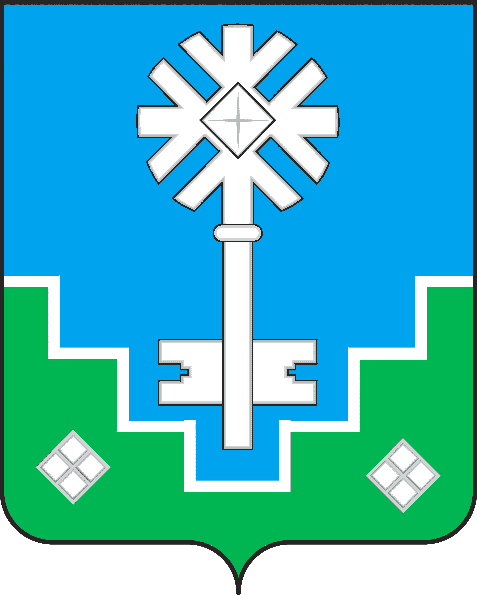 МУНИЦИПАЛЬНОЕ ОБРАЗОВАНИЕ «ГОРОД МИРНЫЙ»МИРНИНСКОГО РАЙОНА РЕСПУБЛИКИ САХА (ЯКУТИЯ)ГОРОДСКОЙ СОВЕТ САХА РЕСПУБЛИКАТЫН МИИРИНЭЙ ОРОЙУОНУН«МИИРИНЭЙ КУОРАТ» МУНИЦИПАЛЬНАЙ ТЭРИЛЛИИ КУОРАТ СЭБИЭТЭРЕШЕНИЕБЫhAAРЫЫ24.12.2020                                                                     		                        № IV–37–8   О согласовании плана работыКонтрольно – счетной палаты МО «Город Мирный» на 2021 г.Заслушав и обсудив информацию председателя Контрольно-счетной              палаты МО «Город Мирный» Ульчугачева А.С., городской Совет                 РЕШИЛ:1.	Согласовать план работы Контрольно-счетной палаты МО «Город Мирный» Мирнинского района РС(Я) на 2021 год.2.	Настоящее решение разместить на официальном сайте городской Администрации (www.мирный-саха.рф).3.	Контроль исполнения настоящего решения возложить на и.о. председателя городского Совета Мёдову Ю.Б.И.о. председателя городского Совета   	                  	                             Ю.Б. Мёдова				                                 план работы Контрольно-счетной палаты МО «Город Мирный» РС (Я) на 2021 годСОГЛАСОВАНОрешением городского Совета от  24.12.20.20  № IV–37–8                                                   УТВЕРЖДЁН                                                     Распоряжением председателя КСП                             от      .12.2020 г. № №п/пНаименование мероприятия Срок проведения мероприятия Объект проверкиОснование для включения мероприятия в план1. Экспертно-аналитические мероприятия1. Экспертно-аналитические мероприятия1. Экспертно-аналитические мероприятия1. Экспертно-аналитические мероприятия1. Экспертно-аналитические мероприятия1.1.Экспертиза проектов решений «О внесении изменений и дополнений в решение «О бюджете на 2021 год и плановый период 2022 и 2023 годов»В течение года В соответствие с установленным Порядком КСППроект решенияп 2,7 ч 2 ст. 9 Закона 6-ФЗ1.2.Экспертиза проектов нормативных правовых актов регулирующих бюджетные правоотношенияВ течение года В соответствие с установленным Порядком КСППроект решенияч. 2 ст. 157 БК РФ1.3.Финансово-экономическая экспертиза проектов муниципальных правовых актов    В течение года В соответствие с установленным Порядком КСППроекты  п 7 ч 2 ст. 9 Закон 6-ФЗ1.4.Подготовка информации о ходе исполнения бюджета города по итогам 1 квартала, полугодия и 9 месяцев По поступлению в КСП отчета АдминистрацииОтчет Администрации г. Мирногоп. 2 ч 2 ст. 9 Закона 6-ФЗ,1.5.Экспертиза новых муниципальных  программ   По поступлению в КСП.  В соответствие с установленным Порядком КСППроекты Ч. 2 ст. 157 БК РФ1.6.Экспертиза проекта решения о бюджете  на 2022 год и плановый период 2023-2024 г., в том числе обоснованности показателей (параметров и характеристик) бюджета МО «Город Мирный»НоябрьПроект решения о бюджетеп 2 ч 2 ст. 9 Закона 6-ФЗ,ч. 1 ст. 157 БК РФ2. Контрольные мероприятия2. Контрольные мероприятия2. Контрольные мероприятия2. Контрольные мероприятия2. Контрольные мероприятия2.1.Проверка  достоверности, полноты и соответствия нормативным требованиям составления и представления бюджетной отчетности главных администраторов бюджетных средств.I- II кварталПроект решения о бюджетест. 264.4 БК РФст. 268.1 БК РФ2.2.Проверка установления порядка использования резервного фонда Администрации МО «Город Мирный» и его исполнение, проверка отчета об использовании бюджетных ассигнований резервного фонда. I кварталАдминистрация г.Мирногоч. 2 ст. 157,п. 4 ч. 2 ст. 9 Закон 6-ФЗ2.3.Проверка исполнения МП МО «Город Мирный» «Обеспечение пожарной безопасности, защита населения и территорий от чрезвычайных ситуаций» на 2017-2022 гг. за период 2017-2020 г.I кварталАдминистрация г. Мирногоп. 5 ч. 2 ст. 9 Закон 6-ФЗ Положение о КСП2.4."Проверка эффективности и целевого использования бюджетных средств, выделенных на переселение граждан из аварийного жилищного фонда в 2019-2020 годах в рамках муниципальной программы «Обеспечение граждан доступным и комфортным жильем на 2018-2022 годы".    II-III квартал Администрация г. Мирного,  Управление жилищной политикип. 5 ч. 2 ст. 9 Закон 6-ФЗ Положение о КСП2.5.Проверка исполнения МП МО «Город Мирный» «Управление собственностью» на 2017-2022 гг. за период 2017-2020 г.IV кварталАдминистрация г. МирногоУправление имущественных отношенийп. 5 ч. 2 ст. 9 Закон 6-ФЗПоложение о КСП3. Реализация материалов контрольных и экспертно-аналитических мероприятий3. Реализация материалов контрольных и экспертно-аналитических мероприятий3. Реализация материалов контрольных и экспертно-аналитических мероприятий3. Реализация материалов контрольных и экспертно-аналитических мероприятий3. Реализация материалов контрольных и экспертно-аналитических мероприятий3.1.Подготовка предложений по устранению выявленных отклонений в бюджетном процессе и его совершенствованию в ходе проведения контрольных и экспертно-аналитических мероприятийпостоянноп. 8 ч. 2 ст. 9 Закон 6-ФЗ,ч. 2 ст.157 БК РФ3.2.Подготовка предложений по совершенствованию осуществления главными администраторами бюджетных средств внутреннего финансового контроля и внутреннего финансового аудита по результатам контрольных и экспертно-аналитических мероприятийВ течение годач. 2 ст.157 БК РФ3.3.Взаимодействие с прокуратурой,  с правоохранительными органами по выявлению и пресечению правонарушений в финансово-бюджетной сфереВ течение годаст. 18 Закон 6-ФЗ3.4.Направление уполномоченным органам уведомлений о применении бюджетных мер принужденияВ течение годаст. 268.1 БК РФ3.5.Внесение представлений, направление предписаний по результатам проведения контрольных мероприятий В течение годаст. 16 Закона 6-ФЗст.270.2 БК РФ4. Правовое, методологическое обеспечение деятельности КСП4. Правовое, методологическое обеспечение деятельности КСП4. Правовое, методологическое обеспечение деятельности КСП4. Правовое, методологическое обеспечение деятельности КСП4. Правовое, методологическое обеспечение деятельности КСП4.1.Изучение практического опыта работы контрольно-счётных органов Российской Федерации,  его использование в работе КСП.В течение года4.2.Организация и проведение мероприятий по повышению квалификации сотрудников КСП.  В течение годап. 7 ч 1 ст. 11 Закона 25-ФЗ5. Материально – техническое обеспечение и бухгалтерский учет5. Материально – техническое обеспечение и бухгалтерский учет5. Материально – техническое обеспечение и бухгалтерский учет5. Материально – техническое обеспечение и бухгалтерский учет5. Материально – техническое обеспечение и бухгалтерский учет5.1.Осуществление закупок товаров, работ и услуг для нужд КСП В течение годаст.72 БК РФ5.2.Проведение инвентаризации КСПноябрьст. 11 Федерального закона от 06.12.2011 № 402-ФЗ«О бухгалтерском учете»6. Организационная работа6. Организационная работа6. Организационная работа6. Организационная работа6. Организационная работа6.1.Подготовка ежегодного отчета о деятельности КСП в Мирнинский городской Совет депутатов и главе г. Мирного мартст. 19 Закона 6-ФЗ6.2.Формирование и утверждение плана работы КСП на 2022 год декабрьст. 12 Закона 6-ФЗ6.3Рассмотрение запросов и обращений по вопросам, входящим в компетенцию КСП.В течение годаФедеральный закон от 02.05.2006 № 59-ФЗ «О порядке рассмотрения обращений граждан Российской Федерации»7. Противодействие коррупции, информационная деятельность7. Противодействие коррупции, информационная деятельность7. Противодействие коррупции, информационная деятельность7. Противодействие коррупции, информационная деятельность7. Противодействие коррупции, информационная деятельность7.1.Размещение в сети «Интернет» информации о деятельности КСП.В течениегодаст. 14 Федерального закона от 09.02.2009 № 8-ФЗ «Об обеспечении доступа к информации о деятельности государственных органов и органов местного самоуправления»,ст 19 Закона 6-ФЗ7.2.Подготовка и опубликование в СМИ информации о проведенных контрольных и экспертно-аналитических мероприятиях, о выявленных при их проведении нарушениях, о внесенных представлениях и предписаниях, о принятых по ним решениях и мерах, ежегодных отчетов о деятельности КСП.В течениегодаст 19 Закона 6-ФЗ7.3.Подготовка информации о ходе исполнения местного бюджета, о результатах проведенных контрольных и экспертно-аналитических мероприятий и представление такой информации в Мирнинский городской Совет депутатов и главе муниципального образованияПо окончании проверок в течение 10 днейп 9 ч 2 ст 9 Закона 6-ФЗ8. Взаимодействие  с другими органами8. Взаимодействие  с другими органами8. Взаимодействие  с другими органами8. Взаимодействие  с другими органами8. Взаимодействие  с другими органами8.1.Взаимодействие с контрольно-счетными органами муниципальных образований Счетной палатой РС (Я) и Счетной палатой Российской Федерации.В течениегодаст. 18 Закон 6-ФЗ8.2.Взаимодействие с территориальными управлениями Центрального банка Российской Федерации, налоговыми органами, надзорными и контрольными органами Российской Федерации, субъектов Российской Федерации и муниципальных образований В течениегодаст. 18 Закона 6-ФЗ8.3.Участие в работе Союза муниципальных контрольно-счетных органов Российской Федерации, его конференциях, совещаниях, рабочих органах В течениегодаст. 18 Закона 6-ФЗ8.4.Участие в работе представительства Союза МКСО по Дальневосточному федеральному округу, его конференциях, совещаниях В течениегодаст. 18 Закона 6-ФЗ8.5.Участие в работе Совета Контрольно-счётных органов РС (Я)В течениегодаст. 18 Закон 6-ФЗ8.6.Участие  в планерных совещаниях и заседаниях Мирнинского городского Совета и его комиссиях В течениегодаст. 18 Закона 6-ФЗ8.7.Участие в работе временных и  постоянно действующих совместных координационных, консультационных, совещательных и других рабочих органах в целях координации деятельности контрольно-счетных и иных государственных и муниципальных органов В течениегодаст. 18 Закона 6-ФЗ